ÖSSZEHASONLÍTÓ TÁBLÁZATA nem közművel összegyűjtött háztartási szennyvíz begyűjtésére vonatkozó közszolgáltatásról szóló 58/2013. (XII. 21.) önkormányzati rendelet módosításáhozJelenleg hatályosrendelet §-okJavasolt módosítás2015. október 1-től5. § (5) Az ingatlantulajdonos a közszolgáltatásért a megközelíthetőség távolságától függően a rendelet mellékletében megállapított mértékű díjat köteles a közszolgáltatónak fizetni az alábbiak szerint:	a) 20 méterig alapárat,	b) 40 méterig hosszú csöves árat. 5. § (5) Az ingatlantulajdonos a közszolgáltatásért, a megközelíthetőség távolságától függően, a rendelet 1. sz. mellékletében megállapított mértékű díjat köteles a közszolgáltatónak megfizetni az alábbiak szerint:	    a) 20 méterig alapárat,	b) 40 méterig hosszú csöves árat.6. § (2) A fizetendő közszolgáltatási díjat az ingatlanon keletkező folyékony hulladék mennyiségének és a vízgazdálkodásról szóló 1995. évi LVII. törvény (a továbbiakban: Vgt.) 44/D §-a alapján számított egységnyi díjtételnek a szorzata teszi ki. 6. § (2) A fizetendő közszolgáltatási díjat az ingatlanon keletkező folyékony hulladék mennyiségének és a vízgazdálkodásról szóló 1995. évi LVII. törvény (a továbbiakban: Vgt.) 44/D §-a alapján számított, a rendelet 1. sz. mellékletében megállapított egységnyi díjtételnek a szorzata teszi ki.Melléklet: 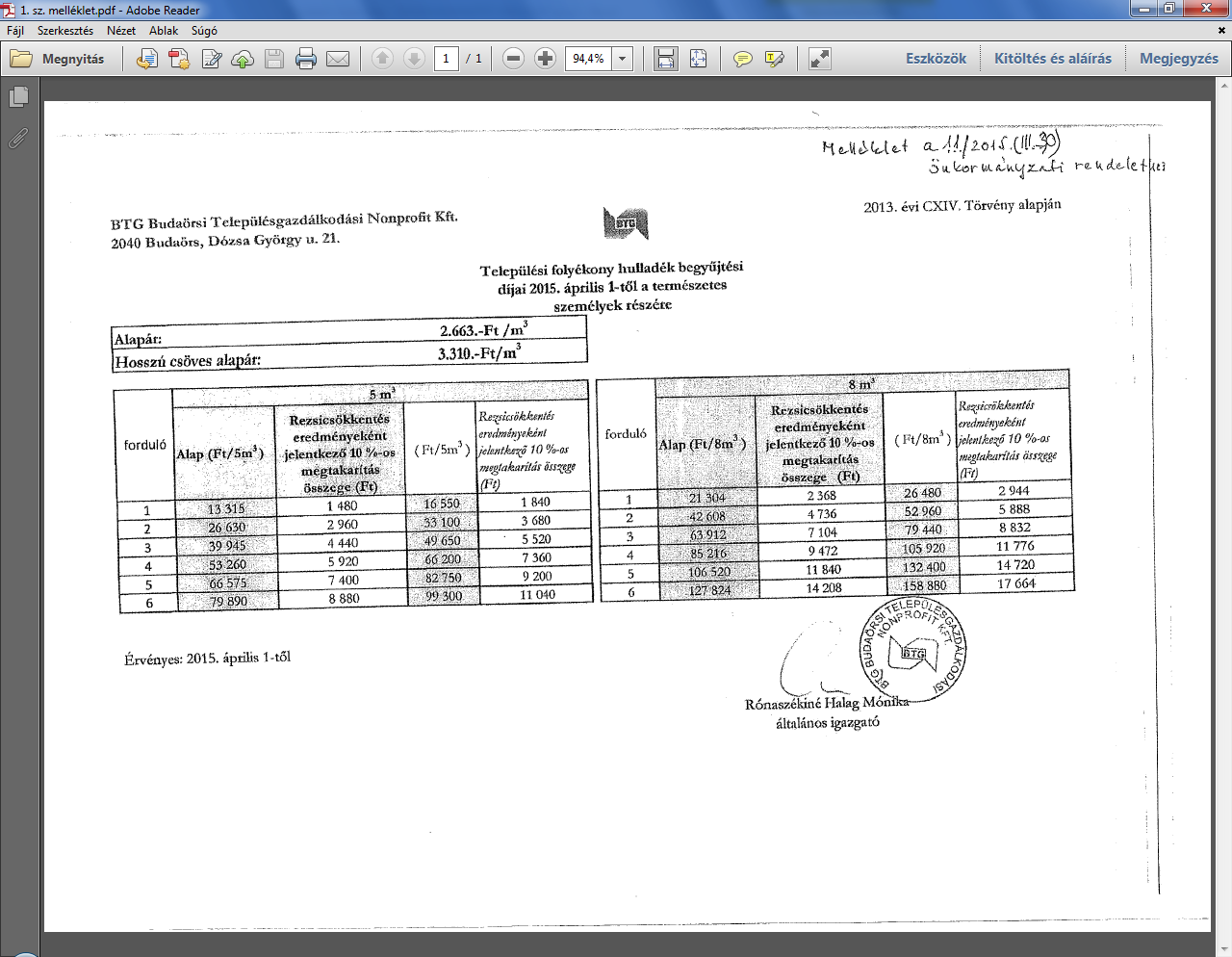 1. sz. melléklet: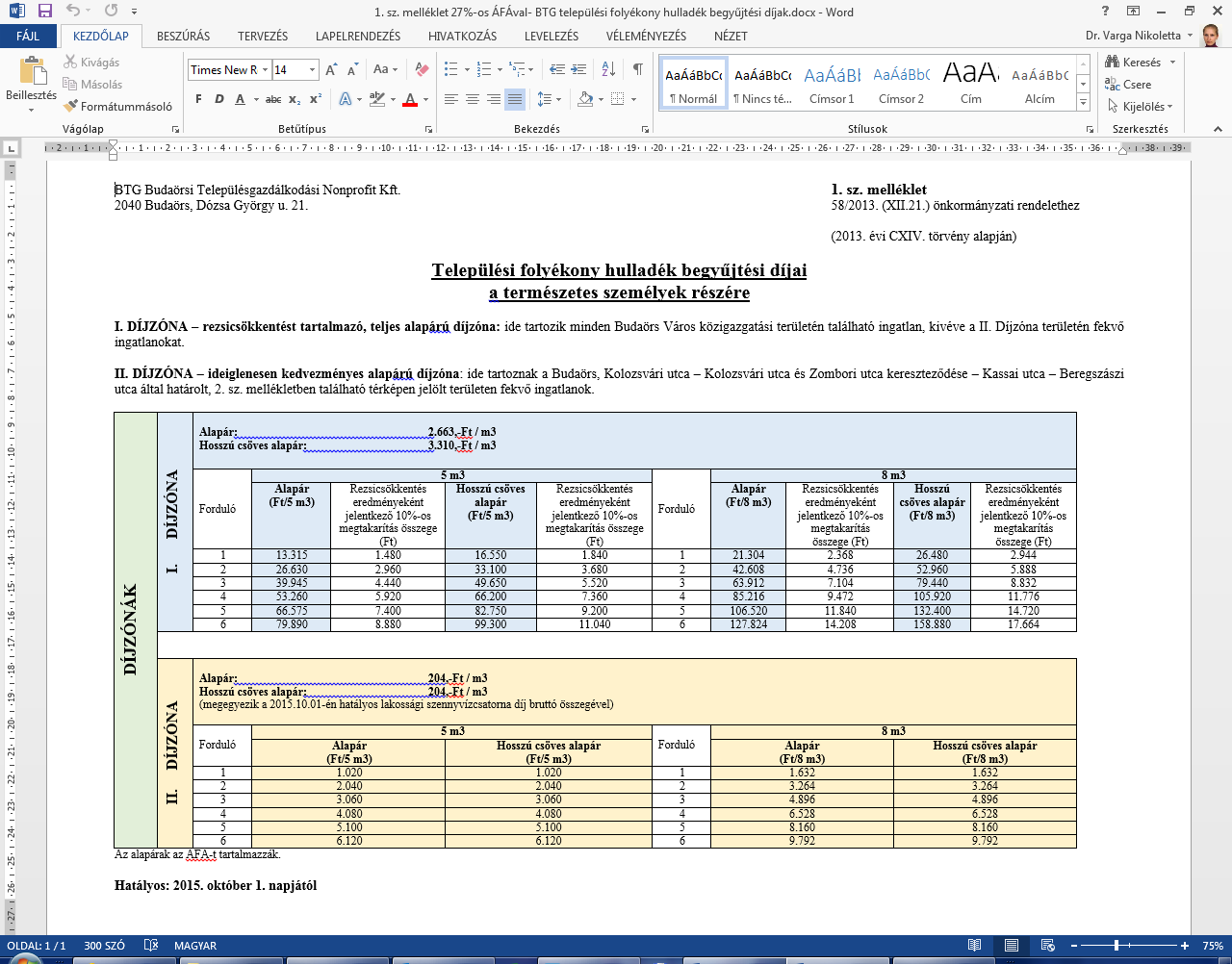 2. sz. melléklet: 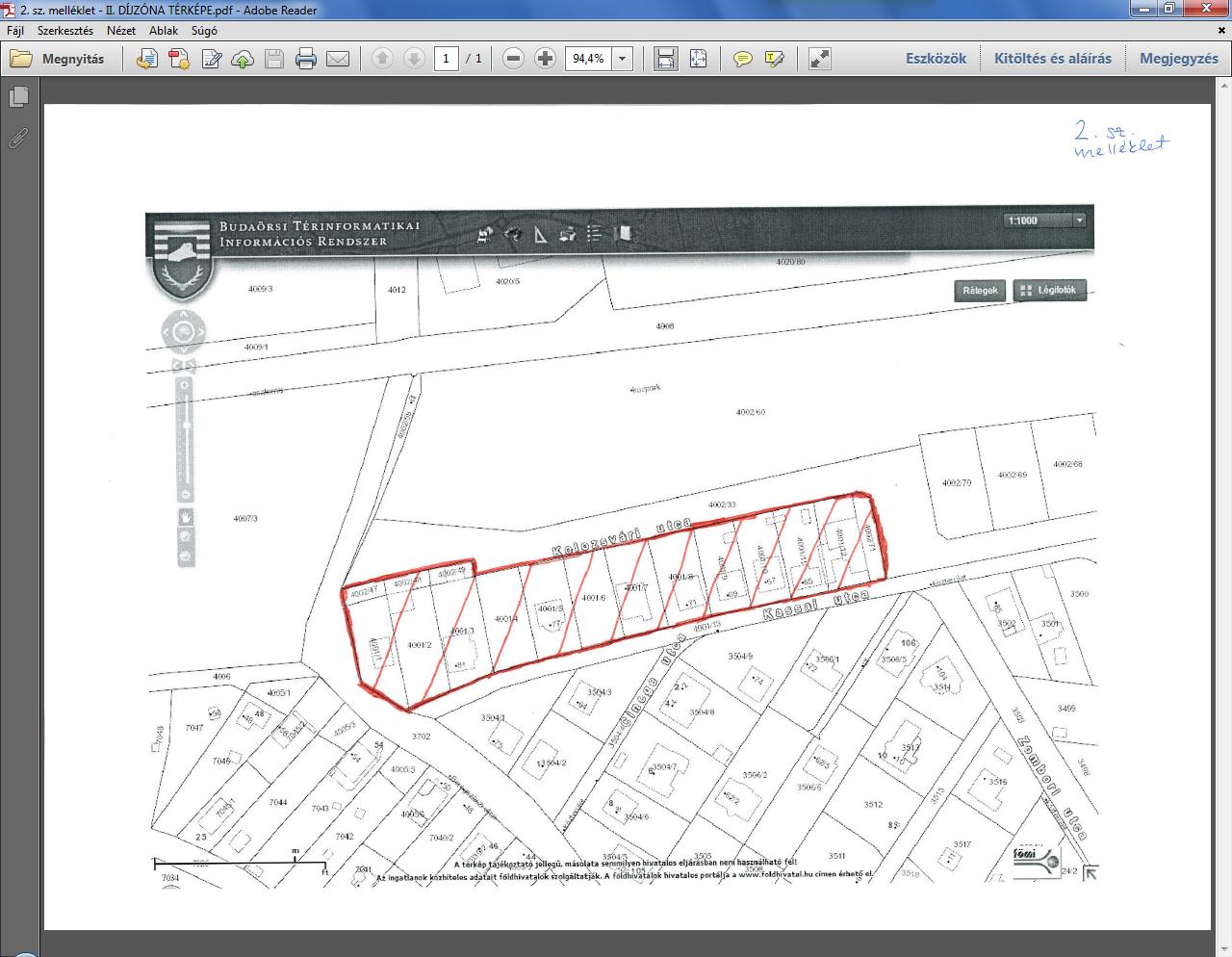 